الف – ب - پ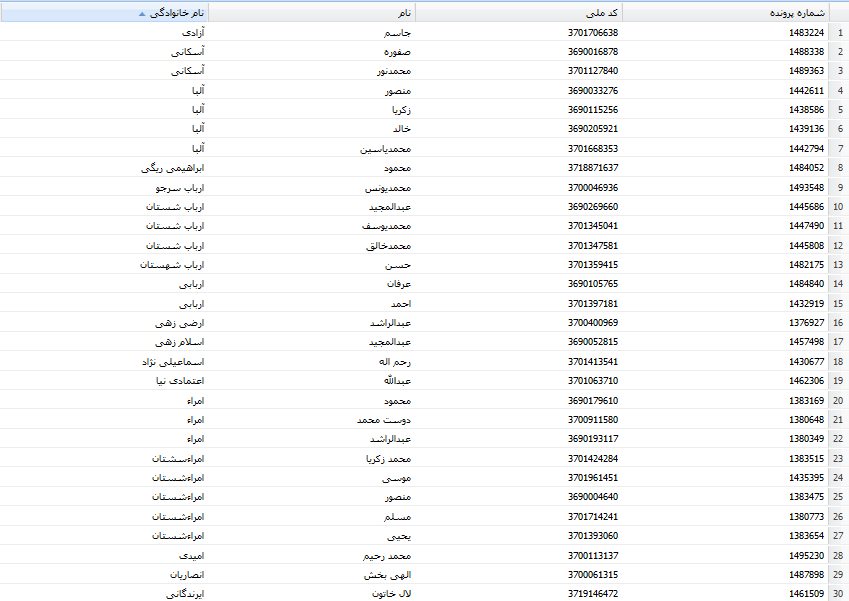 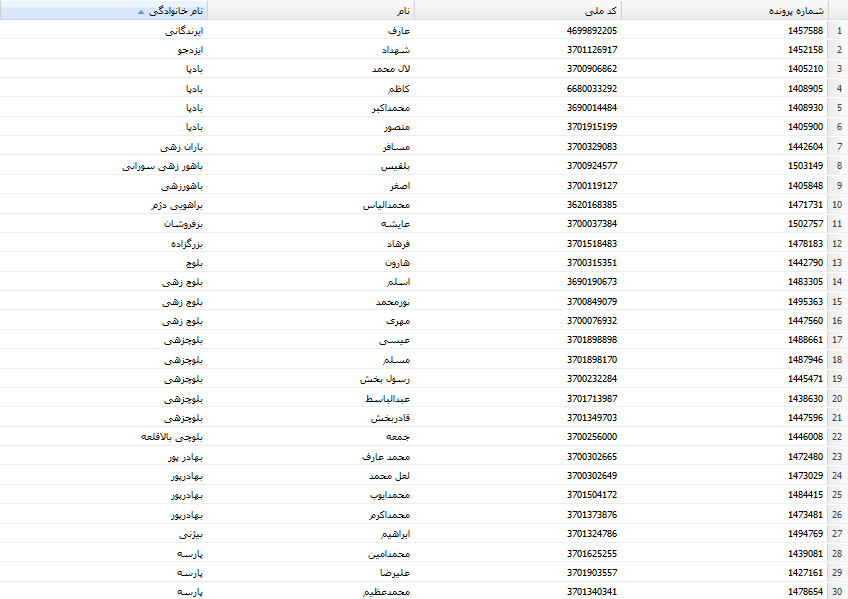 پ – ج - چ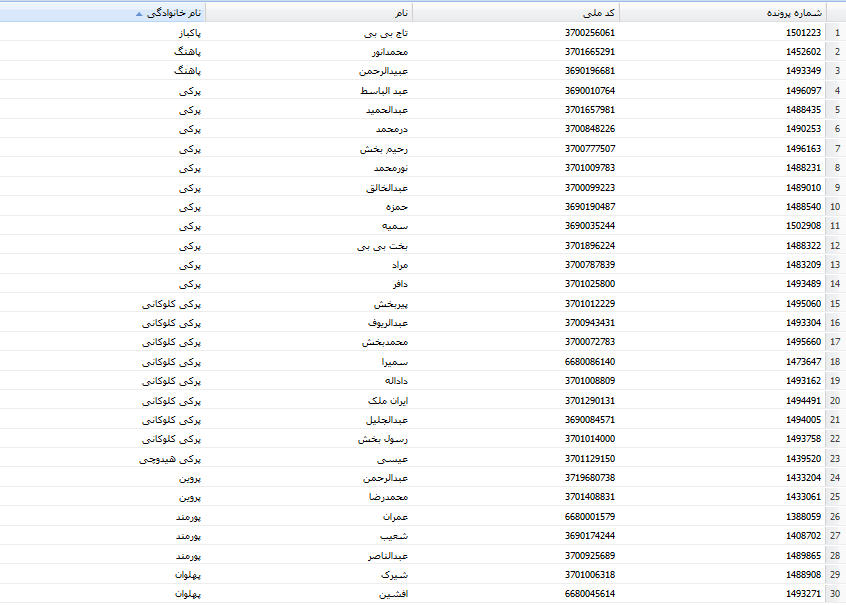 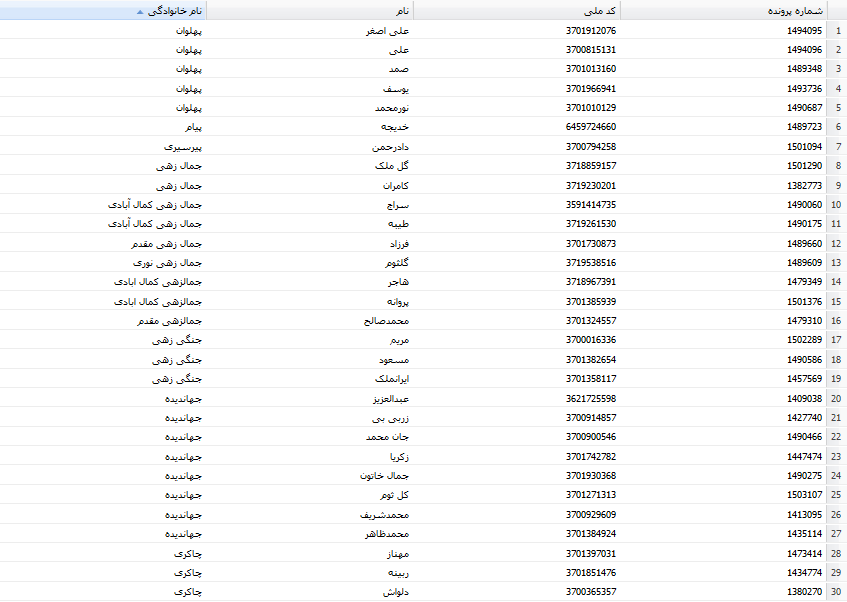 چ – ح – خ - د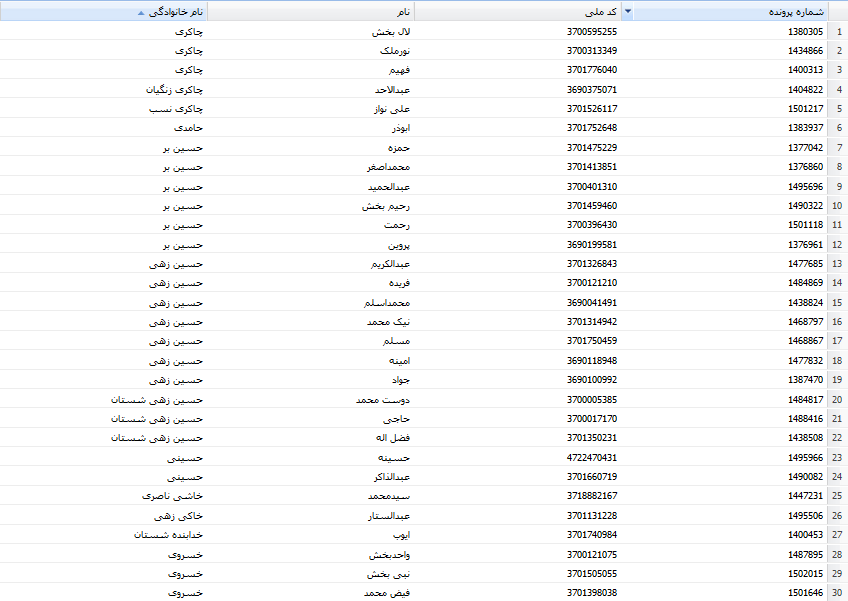 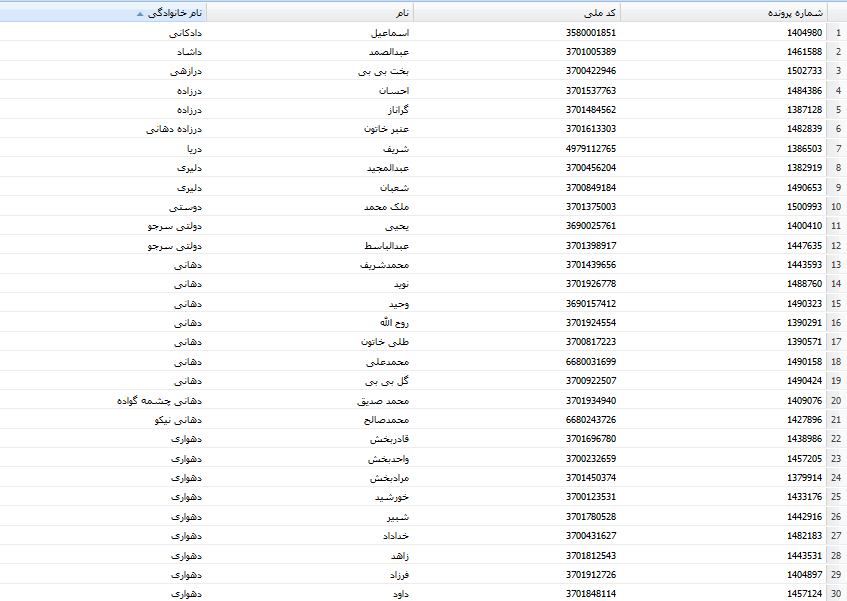 د - ر– ز - س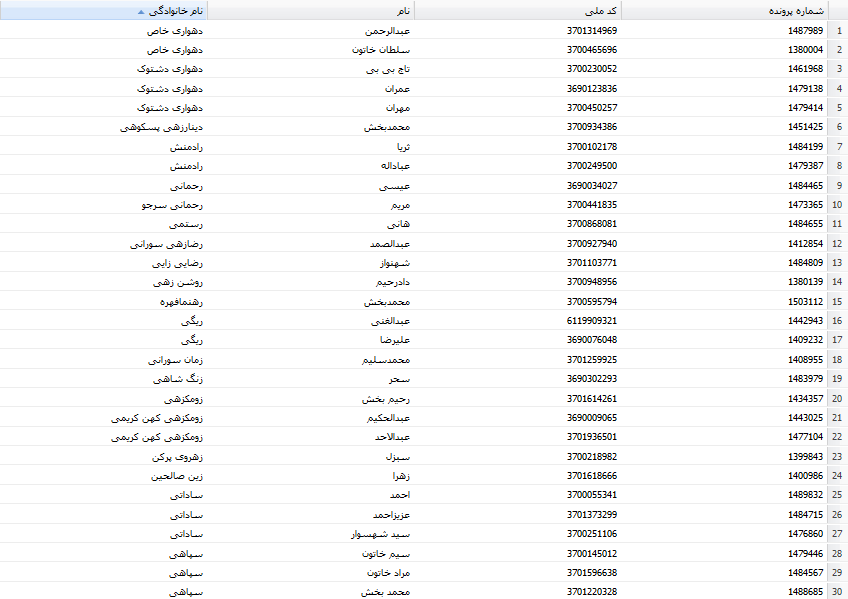 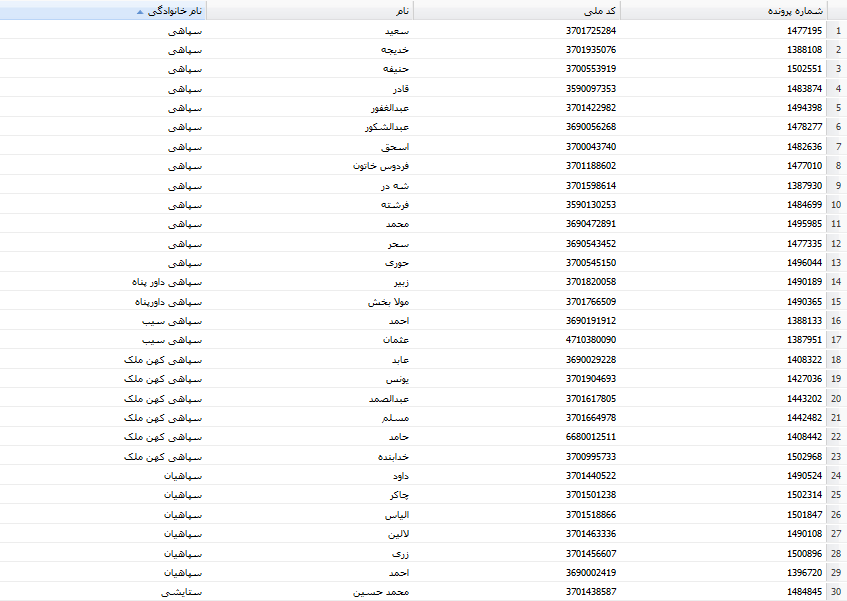 س – ش – ص – ع – غ – ف – ق – ک - گ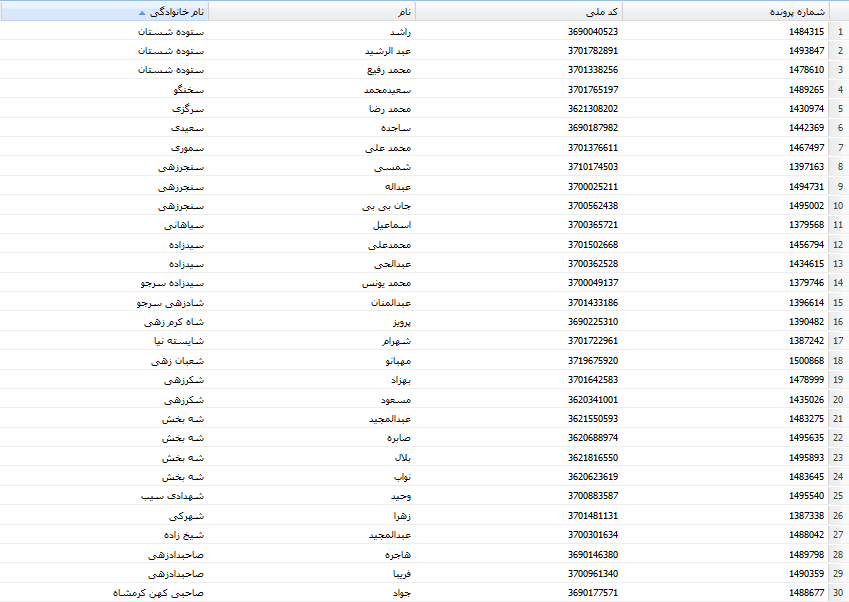 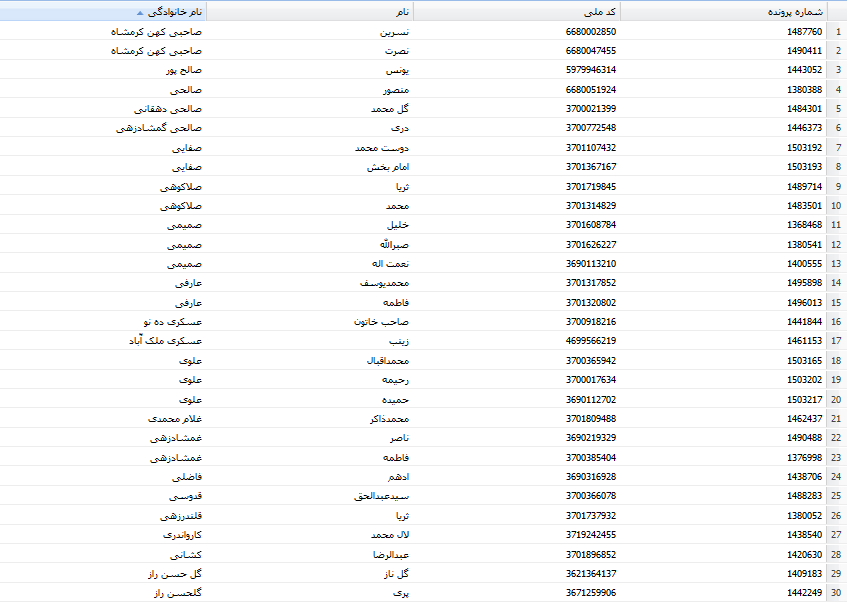 گ – ل – م – ن – ه – ی 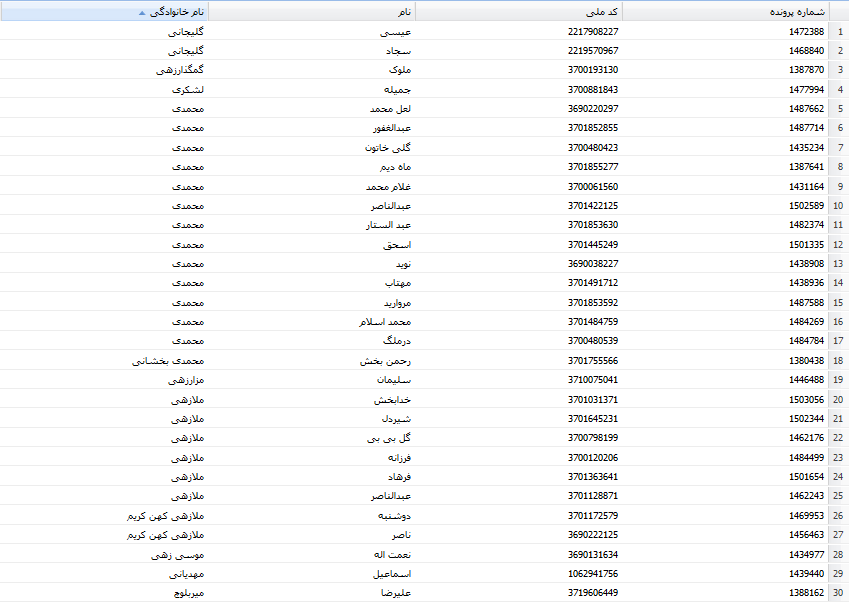 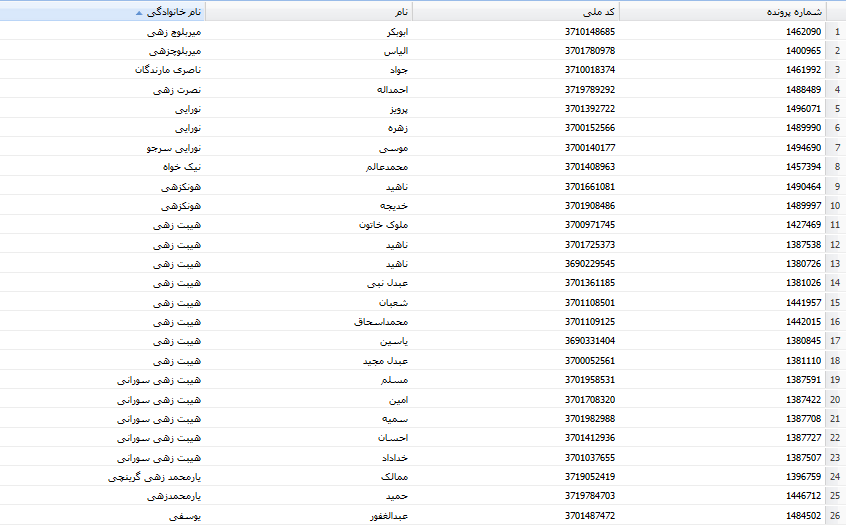 